администрация ПОСТАНОВЛЯЕТ:1. Внести изменения в постановление главы  муниципального района – руководителя администрации от 21 сентября . № 1622 «О системе оплаты труда работников  муниципальных образовательных организаций»:1.1. Пункт 2. Приложения 8 к постановлению изложить в следующей редакции: 	«2. При планировании расходов на оплату работ, не входящих в круг основных должностных обязанностей, указанных в пункте 4 приложения N 3, утвержденного Постановлением, объем средств на эти цели не должен превышать фонда оплаты труда по должностным окладам (ставкам заработной платы, тарифным ставкам) с учетом их повышения согласно приложению N 2, утвержденному Постановлением, а также с учетом доплат, предусмотренных пунктами 2 и 3 приложения N 3, утвержденного Постановлением:- по дошкольным образовательным учреждениям, учреждениям дополнительного образования - до 15 процентов.».	2.  Настоящее постановление вступает в силу со дня подписания, и подлежит размещению на официальном сайте администрации муниципального района «Печора».АДМИНИСТРАЦИЯ МУНИЦИПАЛЬНОГО РАЙОНА «ПЕЧОРА»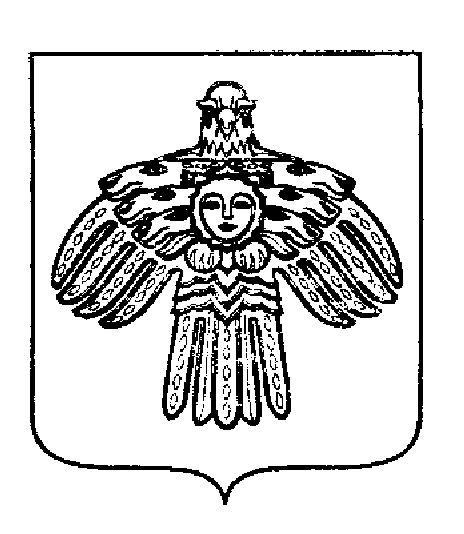 «ПЕЧОРА»  МУНИЦИПАЛЬНÖЙ  РАЙОНСААДМИНИСТРАЦИЯ ПОСТАНОВЛЕНИЕ ШУÖМПОСТАНОВЛЕНИЕ ШУÖМПОСТАНОВЛЕНИЕ ШУÖМ« 17 » марта 2016 г.г. Печора,  Республика Коми               № 198                  О внесении изменений в постановление главы муниципального района – руководителя администрации от 21 сентября . № 1622 Глава администрации                                            А.М. Соснора 